ADHÉSION 2020Le Codes du Vaucluse est une association loi 1901.Ses ressources sont principalement constituées de financements publics et des cotisations de ses adhérents.Tarifs des adhésions : Étudiants : gratuit				 Individuel : 15€ Structure – de 10 salariés : 30€  		 Structure + de 10 salariés : 80€ Adhérents bienfaiteurs : 100€ et plus 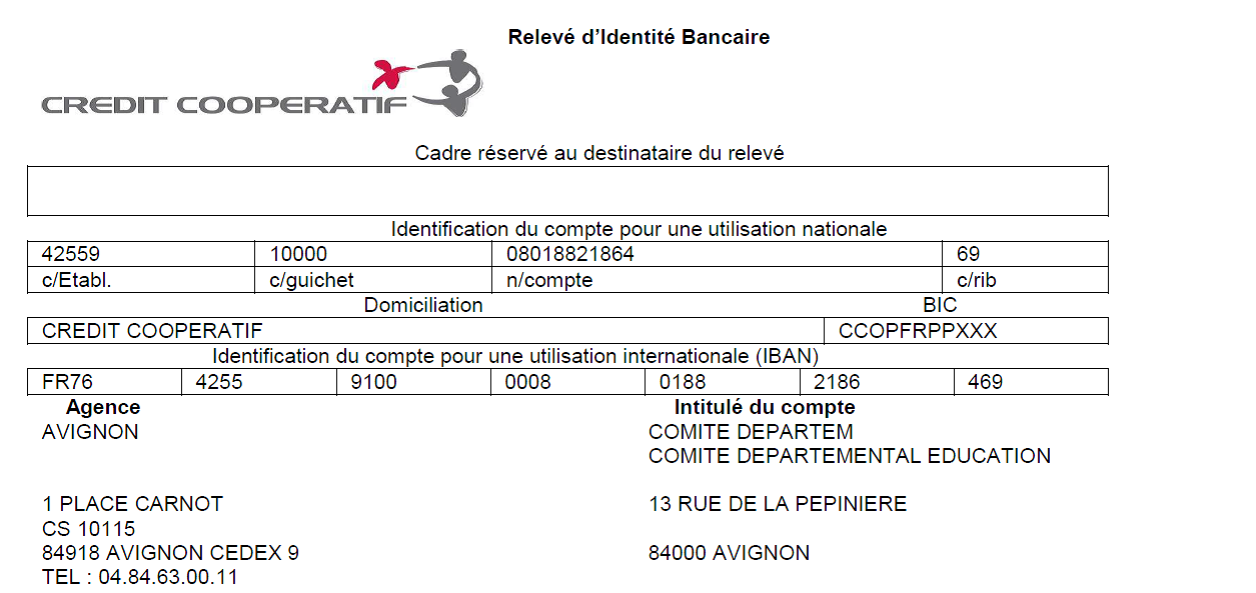 *Pensez à rappeler votre nom dans l’intitulé du virement. Merci